20 июня в лагере День экологии.  В рамках Всероссийского урока тигра участники лагеря посмотрели видеофильм об этом животном, послушали информацию и посмотрели презентацию, изготовили закладки и маски с изображением тигра, отгадывали ребус «Где живет тигр?».Затем прошла акция «Сохраним планету молодой и зеленой».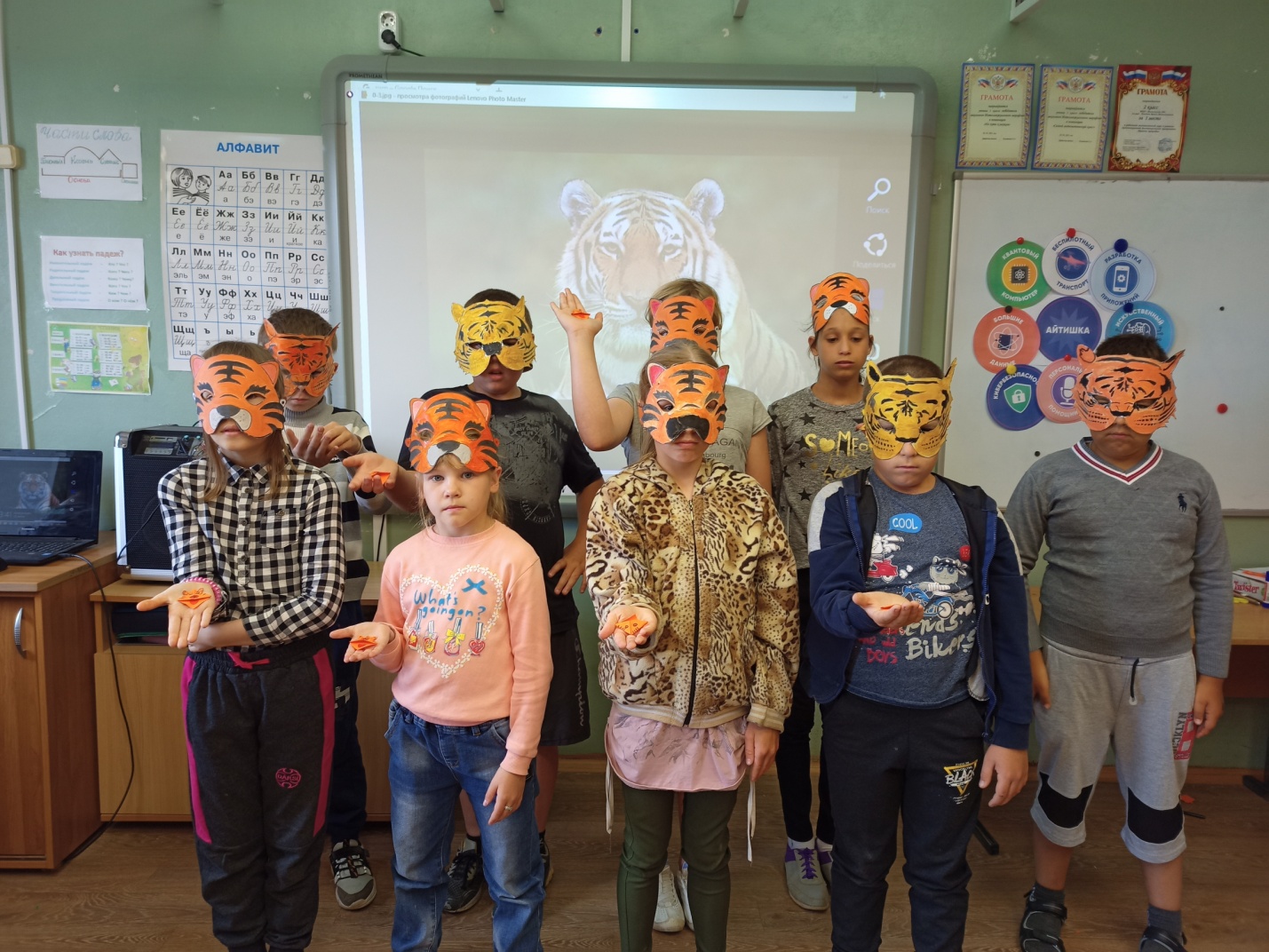 